П О С Т А Н О В Л Е Н И Еот 28.02.2022   № 157г. Майкоп  О признании утратившим силу постановления Администрации муниципального образования «Город Майкоп» от 10.08.2020 №765 «О комиссии по делам несовершеннолетних и защите их прав Администрации муниципального образования «Город Майкоп»В соответствии со ст. 11 Федерального закона от 24.06.1999 № 120-ФЗ «Об основах системы профилактики безнадзорности и правонарушений несовершеннолетних», ст. 3 Закона Республики Адыгея от 14.03.2007 № 67 «О комиссиях по делам несовершеннолетних и защите их прав», постановлением Кабинета Министров Республики Адыгея от 09.09.2020 
№ 176 «О Порядке осуществления деятельности муниципальных комиссий по делам несовершеннолетних и защите их прав», п о с т а н о в л я ю:Признать утратившим силу постановление Администрации муниципального образования «Город Майкоп» от 10.08.2020 №765               «О комиссии по делам несовершеннолетних и защите их прав Администрации муниципального образования «Город Майкоп».Опубликовать настоящее постановление в газете «Майкопские новости» и разместить на официальном сайте Администрации муниципального образования «Город Майкоп».Настоящее постановление вступает в силу со дня его официального опубликования.Глава муниципального образования «Город Майкоп»				                                      Г.А. Митрофанов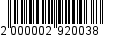 Администрация муниципального 
образования «Город Майкоп» 
Республики Адыгея
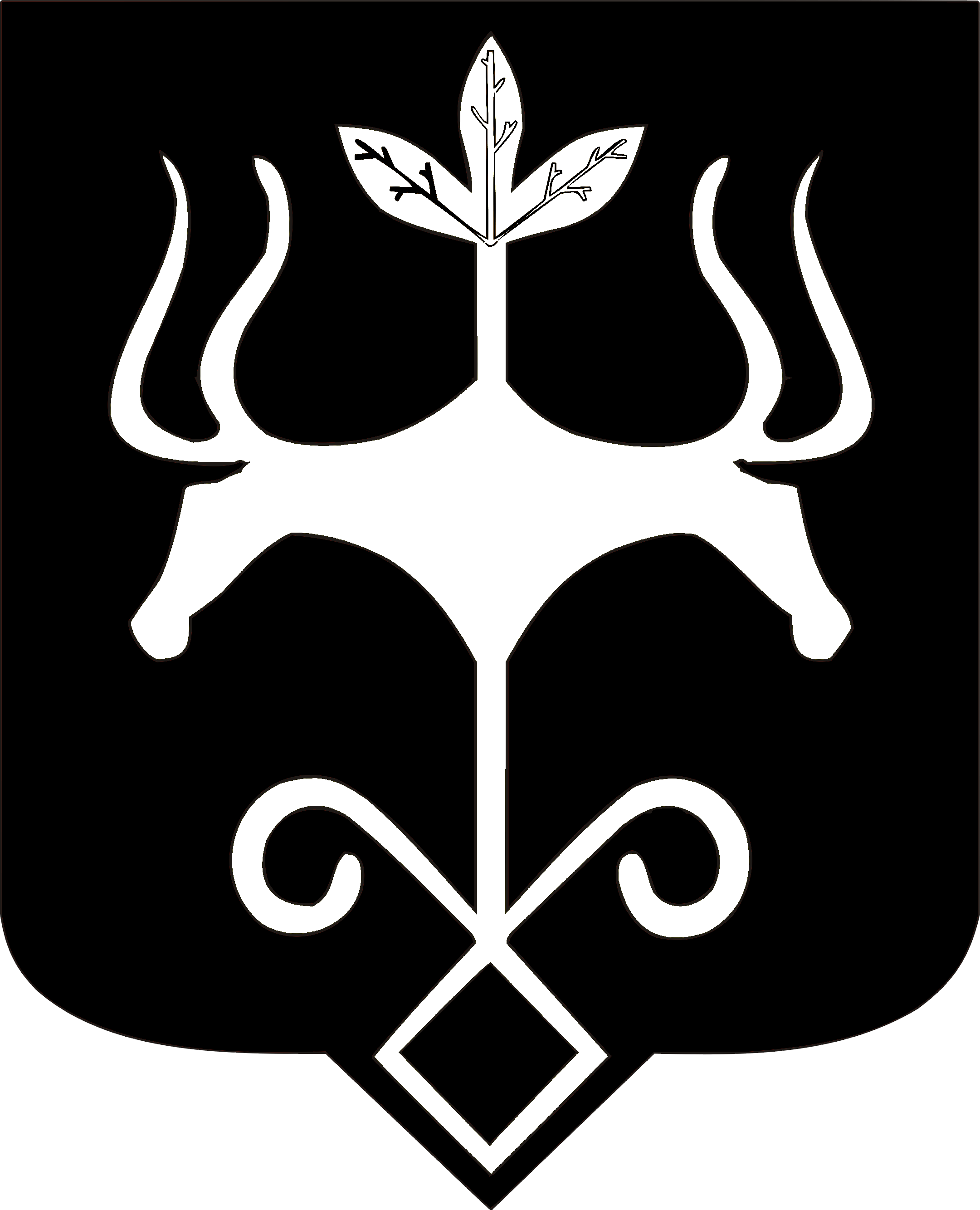 Адыгэ Республикэм
муниципальнэ образованиеу «Къалэу Мыекъуапэ» и Администрацие
